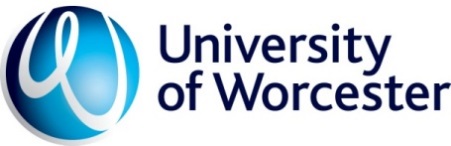 Partner Periodic Review External Panel Member Nomination/sFor completion by Partner (in consultation with School)  Exact number of External Panel Members and required experience to be confirmed by the Director of Quality and Educational Development Details of an academic external panel member with experience of partnerships and one employer representative (for courses with a substantive work-based or work-related dimension) to be provided and submitted to the designated AQU Officer for approval by Dr Marie Stowell.    (See guidance notes on choosing panel members) For completion by Director of Quality and Educational DevelopmentAQU  Contact Periodic Review PartnerCourses/awards to be included in reviewHE Manager NamePreliminary meeting date with AQUProposed Partner Periodic Review date(AQU will contact the external panel member(s) with dates).Notes from preliminary meeting:1st Nominee(Academic)School of XXXX[Course]2nd Nominee(Academic)3rd Nominee(Employer representative)Name (including title)Job Title/RoleName of Institution or OrganisationEmail addressTelephone numberAny relationship past or present with UW (or partner institution, if applicable)Provide a hyperlink to nominee’s university web page or provide an electronic CV with this form to illustrate relevant/appropriate experience i.e. your reason for nominating this personNominee approved by Head of School (Enter name)Approved by DQEDYes   /   No  Yes   /   No  Yes   /   NoComments on suitabilityComments on process required, e.g. resources tour, specific expertise Date of return to AQU